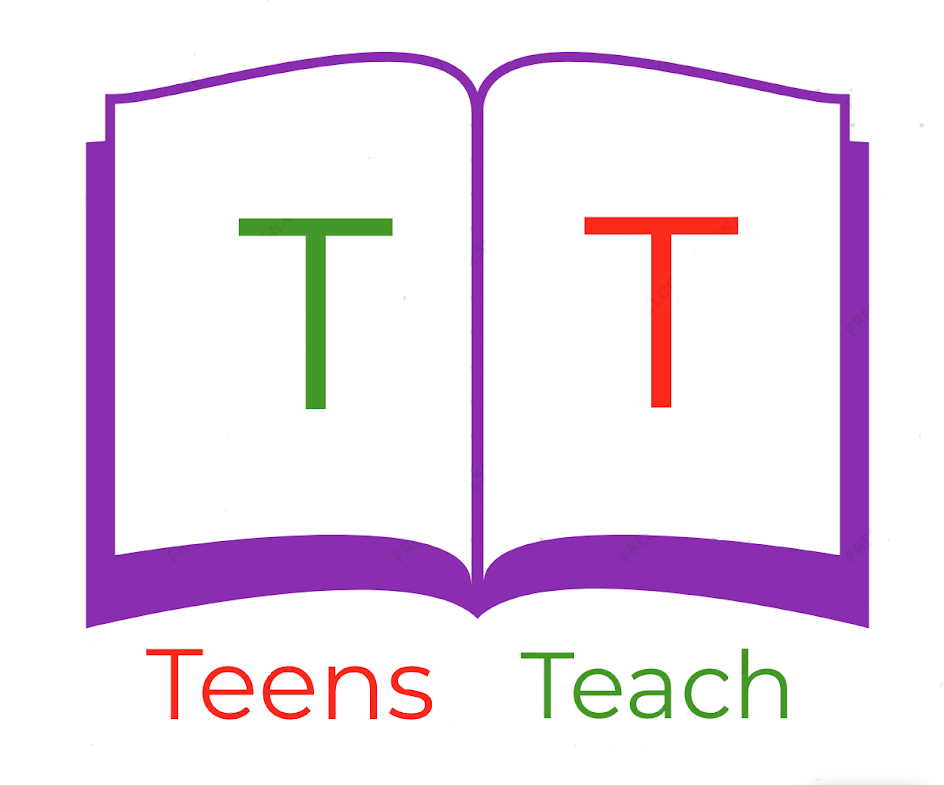 Jugendliche unterrichten Deutsch und mehr1. 3x - 5 = 3x + 42. 17x - 28 = 11x + 133. 6 (x+2) - 3 = 4 (x+2) - 34. 7 (x-2) - 2 = 2 (x+1) - 55. 9 (x+7) - 5 = 4x (4 + 8)6. 14 (x-3) - 28 = 8x (2 - 5)7. 27 (x-3) - 2 = 3x (3 - 9)8. 9(x-9) - 2 = 11x (5 - 1)